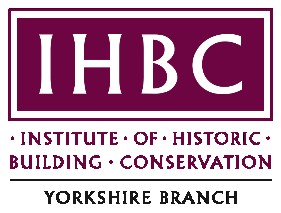 Minutes of Meeting of Yorkshire Branch Committee held online using TEAMS (arranged by MC as host) 23 January 2023 @ 6.30pmPresent:  Maria Calderon (MC), David Rawlins (DR), Eric Carter (EC), Stephen Walker (SW), Stan Driver (SD), Hilary Byers (HB), Keith Knight (KK), Illan Santos (IS), Stephen Gandolfi (SG), Emma Gibbens (EG), Rebecca Thompson (RT), Tom Bromet (TB), Ruth Masood (RM), Jude Wheeler (JW), Action 1.0 Welcome:  MC welcomed everyone.  As there were new members of the Committee + Jude Wheeler (Branch Liaison Officer for IHBC), all introduced themselves, briefly. MC2.0 Apologies:  Naiomi Kempton (NK), Andrew Shepherd (AS), David Holtby (DH)3.0 Declaration of Any Other Business  RT declared that she had been unable to “get anywhere” with Heritage Alliance & suggested that any connection is left to Head Office. KK, who used to be a member, said that they used to produce a booklet, with good contacts re Building Preservation Trust etc, until Trevor Mitchell took over. Committee agreed to remove the local contact.  RT has put her name forward for Vice-President of the IHBC.  As she cannot do both, she will withdraw from the Committee.  The Committee gave her their full support. DR asked her to stay in touch.    4.0 Minutes of previous meeting. Minutes of the meeting held on 17 October 2022 were accepted by those present.  5.0Matters Arising Branch AGM 2022.  MC has received positive feedback in respect of the AGM, talk and walk round the centre of Sheffield.   Very pleasing to see so many attend the pub afterwards to complete the first “get together” since before the Pandemic.  Newsletter (EG).  There seems to have been very positive feedback to the Newsletter.  This was emphasised by JW saying how pleased Head Office is.  However, at the AGM, EG had received little feedback to the Questionnaire & was requested to recirculate this element.  EG has now received 11 - 12 comments and will circulate the results to Committee members.  (DR: As an addendum to this, the questionnaire has revealed some interesting outcomes that can be discussed at the next Committee meeting)Change due to Local Authorities in North Yorkshire, when several are to be combined into 1.    A question has been raised as to the impact such action will have on Conservation in North Yorkshire.  As the only affected Conservation Officer on the Committee (Harrogate Council), EG said everything was still “up in the air”.  As it is, she has decided to resign her position in March, so we will have no one on the Committee with specific knowledge of the situation going forward.  EG6.0 Officer’s Reports 6.1 Chair (MC).  MC, who is now settling in to her new job with Historic England as Senior Building Conservation Advisor, said that there has been the Skidmore Review, which specified the UK could do more to reap economic benefits of green growth  to reach Net Zero.  However, IHBC were not involved in this review. MC6.2 Branch Rep Report (SD)  SD is a member of IHBC Council. All “meetings” have been virtual to date, but Head Office are encouraging a hybrid of virtual and actual meetings.  Due to his age, SD said he will only be able to attend virtual meetings & therefore didn’t volunteer for Management meetings.  The Council is still in the early stages of rearranging the administration of the IHBC, to include proposals for a Chartered status of members.  SD6 .3 Treasurer’s Report (EC)  The AGM was costed at £115 for room hire and £213.56 for food.  This has left us with a Bank balance of £1809.62. DR asked what income, if any, was obtained from the 7 non-members, who had been charged £5 each (less costs), of which only 4 turned up.  MC said that she would investigate this via Eventbrite and report back. MC6.4 Secretary’s Report (DR) DR reported that IHBC Yorkshire have been supplied with a Banner available for use at physical events. This is currently stored at IS’s office in York (ARUP).   DR added that the Branch has also been offered IHBC folders for use at Seminars etc, but we would need somewhere to store them.  An example was shown by JW. There followed a discussion as to proposed use & storage.  The Committee agreed with KK’s suggestion that we ask for the folders prior to a specific Event or Conference, to avoid the problem of storage.  DR had hoped to “attend” the IHBC Branch CPD Training Pilot Launch on 17 Jan.  Unfortunately, something came up and so the talk was missed.  JW therefore promised to send out the slides relating to the talk. JW added that Head Office can pay for the expenses of Speakers. Also, an extra £200 – 250 is available for a IHBC 25 event.  What other topics would you like to see added to the Branch CPD Training Pilot programme? A: Design B: Communication & Negotiation C: Energy Efficiency & Renewable Energy Sources D: Traditional Skills & Crafts E: Fire Safety F: Other – please type your suggestion into the chat. Building Regulations?DR mentioned he had just received an email from SPAB who are promoting the idea of a Skillshare.  SPAB are looking for SPAB members who would be willing to lead a skillshare session and share their knowledge / experience of building conservation and repair with their fellow members. They are short, informal, online sessions run on Zoom. Typically, they last about an hour - a 30–45-minute talk followed by time for questions and discussion. Is this something that IHBC Yorkshire could also get involved? DR to follow up with Lucy Jacob. TB, HBJWDR6.5 Events Secretary (TB) Those organising the events will need to arrange Risk Assessments / Health & Safety etc prior to each event (3 months’ notice) to ensure we are covered by IHBC Insurance.  Climate Change Webinar (BRH)  SW has had no further detail in respect of the next Event being run by BRH. SW will chase. Camelia House (AS).  TB will speak to AS as to an appropriate date.  Walking Tour, York - KK  is open to continuing the walk around the centre of York, started before the Pandemic, if demand is sufficient. KK also considering restarting the Conservation Course again.   MATE events. Online sessions due on 16 Feb, 15 March & 19 April.     Timber – How to design low carbon extensions and alterations, via Robert Thorniley-Walker.   DR to pass details on to HB to follow up, but perhaps for talk in coordination with an event in Wakefield at a Timber frame building, where we have been invited to do a tour (Details via MC): limited to 6 on scaffolding, but also involves a tour of a Unitary Chapel – Potentially Feb or March.  Could also perhaps supplement events on Timber being offered by YCCC.Tour of Yorks Handmade Bricks via Alan Nixon.  No action to date, but perhaps look at later in year.   SG is arranging a Conservation Day on the Red Tower, York City Wall in Early June.  Will look at new hand-made tiles by Keim tiles & will involve a roof tile demonstration. Calverley Old Hall (suggestion via David Blackburn).  YCCC & YVBSG have arranged previous visits: apparently very worthwhile. DR to send David’s details to HB & TB for them to follow up. SW     TBKKHBMC/ HBMCSGDR/HB/TB6.6 Membership Secretary (NK) NK not present.  NK will send out up to date list of Yorkshire members when she has one. NK6.7 Branch Media Officers. Position now taken by IS. MC to supply him with passwords for our Twitter account.  IS also looking at establishing an Instagram account for Yorkshire members only. MC6.8Newsletter Editor (EG). See item 5.2. EG6.9 County Reps.  North Yorkshire –- Now that BRH has moved on, Stephen Gandolfi has accepted the position: see 6.5 (h). South Yorkshire. RM can work with TB re timing of visit to Camelia House (See 6.5). Also See below.   KK asked that visit is on weekend rather than during week. East Yorks. SW– There will be a meeting of Conservation Officers in North Yorkshire in February.   There are now 3 or 4 Conservation Officers in East Yorks: SW hoping to persuade them to join IHBC. West Yorks. AG – Not present.  However, SD indicated that he has just completed the first 39 entries for the local list Non-Designated Heritage Assets in the Holme Valley part of Kirklees. Helen Bower is the new Kirklees conservation team leader (from Wakefield).  RM said that a Local List also being undertaken by South Yorks Archaeological Group in SheffieldHeritage Alliance Rep : RT – See above comments.  MC thanked RT for what she has contributed to the Committee. AS7.0 Any Other Business.  EG is due to leave Harrogate BC shortly, and after a short break intends to set up a private Consultancy. Alright8.0 Next meeting – 24 April 2023 Venue:  Online (unless otherwise notified).ALL